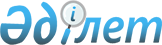 Жарқайың ауданының елді мекендерінде салық салу объектісінің орналасқан жерін есепке алатын аймаққа бөлу коэффициенттерiн бекіту туралы
					
			Күшін жойған
			
			
		
					Ақмола облысы Жарқайың ауданы әкімдігінің 2018 жылғы 30 мамырдағы № А-6/153 қаулысы. Ақмола облысының Әділет департаментінде 2018 жылғы 26 маусымда № 6693 болып тіркелді. Күші жойылды - Ақмола облысы Жарқайың ауданы әкімдігінің 2019 жылғы 28 маусымдағы № А-7/258 қаулысымен
      Ескерту. Күші жойылды - Ақмола облысы Жарқайың ауданы әкімдігінің 28.06.2019 № А-7/258 (ресми жарияланған күнінен бастап қолданысқа енгізіледі) қаулысымен.

      РҚАО-ның ескертпесі.

      Құжаттың мәтінінде түпнұсқаның пунктуациясы мен орфографиясы сақталған.
      ""Салық және бюджетке төленетін басқа да міндетті төлемдер туралы" Қазақстан Республикасының Кодексін (Салық Кодексі) қолданысқа енгізу туралы" Қазақстан Республикасының 2017 жылғы 25 желтоқсандағы Заңының 43-2 бабына, "Қазақстан Республикасындағы жергілікті мемлекеттік басқару және өзін-өзі басқару туралы" Қазақстан Республикасының 2001 жылғы 23 қаңтардағы Заңына сәйкес, Жарқайың ауданы әкімдігі ҚАУЛЫ ЕТЕДІ:
      1. Жарқайың ауданының елді мекендерінде салық салу объектісінің орналасқан жерін есепке алатын аймаққа бөлу коэффициенттері, осы қаулының 1, 2-қосымшаларына сәйкес бекітілсін.
      2. Осы қаулының орындалуын бақылау аудан әкімінің орынбасары Д.Ә. Шәкіровке жүктелсін.
      3. Осы қаулы Ақмола облысының Әділет департаментінде мемлекеттік тіркелген күнінен бастап күшіне енеді және 2018 жылдың 1 қаңтарынан бастап қолданысқа енгiзiледi. Жарқайың ауданының Державин қаласында салық салу объектісінің орналасқан жерін есепке алатын аймаққа бөлу коэффициенттері Жарқайың ауданының ауылдық елді мекендерінде салық салу объектісінің орналасқан жерін есепке алатын аймаққа бөлу коэффициенттері
					© 2012. Қазақстан Республикасы Әділет министрлігінің «Қазақстан Республикасының Заңнама және құқықтық ақпарат институты» ШЖҚ РМК
				
      Жарқайың ауданының әкімі 

М.Балпан
Жарқайың ауданы әкімдігінің
2018 жылғы "30" 05
№ А-6/153 қаулысына
1 - қосымша

№ р/н
Державин қаласында салық салу объектісінің орналасқан жері
Аймаққа бөлу коэффициенттері
1
Қала орталығындағы орналасқан аймағы: Комсомольская көшесі солтүстігінен, Майкутов көшесі түстігі, Вокзальная көшесінің батыс жағы, Укубаев көшесіне.
2,1
2
Қала орталығынан солтүстігіне қарай орналасқан аймағы:

Смагулов көшесі солтүстігінен, Мира көшесі батысынан Пушкина көшесіне дейін, Вокзальная көшесі Комсомольская көшесіне дейін, Укубаев көшесі, Майкутов көшесіне дейін. Ишим өзен бойымен өтетін шекара, Комсомольская көшесінің оңтүстігінен Майкутов көшесіне дейін
2,1
3
Қала орталығынан оңтүстігіне қарай орналасқан аймағы: Солтүстіктен – Майкутов көшесі дейін, батыстан –Мира көшесі, оңтүстіктен – Московская көшесі, Школьный тұйық көшесі, Юбилейная көшесі, Укубаева көшесі, Московский көшесіне дейін, М.Габдуллин көшесі, Шығысынан – Набережная көшесіне дейін.
2,0
4
Қала орталығынан солтүстігіне қарай, 11-1 тұрғын аймағымен шекарада және 1 және IV өндірістік аймағымен
2,0
5
Қаланың солтүстік бөлігіндегі орналасқан бөлшек ықшаудың аймақы, өндірістік аймағымен шекарастықта
1,85
6
Қаланың оңтүстік-батыс бөлігіндегі орналасқан бөлшек ықшаудың аймақы темір жол маңында, III өндірістік аймағымен шекарастықта
1,85Жарқайың ауданы әкімдігінің
2018 жылғы "30" 05
№ А-6/153 қаулысына
2 - қосымша

№ р/н
Ауылдық елді мекендерінде салық салу объектісінің орналасқан жері
Аймаққа бөлу коэффициенттері
1
Уалиханов ауылдық округі:

Уалиханов

Достық
2,1

1,85
2
Костычево ауылдық округі:

Костычево

Донское
1,85

1,6
3
Нахым ауылдық округі:

Нахым, Баранкөл
1,85
4
Отрадный ауылдық округі:

Отрадное, Кен
1,85
5
Жанадала ауылдық округі:

Тасты-Талды, Жанадала

Зерноград
1,6

1,85
6
Ауылдар: Гастелло, Пригород, Львов, Тассуат, Пятигор, Далабай
2,1
7
Ауылдар: Тасөткел, Бірсуат,
1,85
8
Ауылдар: Үшқарасу, Кұмсуат, Шойындыкөл
1,6